ДЕПАРТАМЕНТ ОБРАЗОВАНИЯ ГОРОДА МОСКВЫ 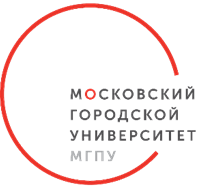 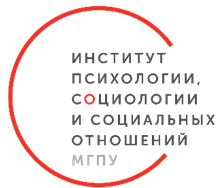 Государственное автономное образовательное учреждение высшего образования города МосквыМОСКОВСКИЙ ГОРОДСКОЙ ПЕДАГОГИЧЕСКИЙ УНИВЕРСИТЕТИНСТИТУТ ПСИХОЛОГИИ, СОЦИОЛОГИИ И СОЦИАЛЬНЫХ ОТНОШЕНИЙТАМБОВСКИЙ ГОСУДАРСТВЕННЫЙ УНИВЕРСИТЕТ ИМЕНИ Г.Р. ДЕРЖАВИНА Факультет культуры и искусствВЛАДИМИРСКИЙ ГОСУДАРСТВЕННЫЙ УНИВЕРСИТЕТ ИМЕНИ АЛЕКСАНДРА ГРИГОРЬЕВИЧА И НИКОЛАЯ ГРИГОРЬЕВИЧА СТОЛЕТОВЫХПедагогический институтПРОГРАММАV ВСЕРОССИЙСКОЙ СТУДЕНЧЕСКОЙ НАУЧНО-ПРАКТИЧЕСКОЙ КОНФЕРЕНЦИИс международным участием«АКТУАЛЬНЫЕ ПРОБЛЕМЫ ТЕОРИИ И ПРАКТИКИ ПСИХОЛОГИИ И СОЦИОЛОГИИ»Начало работы конференции: 05 декабря 2019 годав 11 часовАктовый зал, 5 этажРегистрация: 10.30 – 11.00 в фойе ИПССО на первом этажеРегламент работы:доклады – до 15 мин.;выступления – до 7 мин.;участие в прениях – до 5 мин.Приветствие участникам конференции директора ИПССО ГАОУ ВО МГПУ доктора психологических наук, профессора, заслуженного учителя РФ, почётного работника высшего профессионального образования, заслуженного работника высшей школы Российской Федерации Романовой Евгении СергеевныПЛЕНАРНОЕ ЗАСЕДАНИЕАлекберова Лейла Атлыхан кызы. Применение культурологических подходов в качестве социологического исследования проектирования образовательного пространства культуры в многоуровнем образовании. СКГУ им. М. Козыбаева, г. Петропавловск, Казахстан. Научный руководитель: канд.пед.н., доц. Синицина Г.П.Банников Иван Андреевич. Мотивация протестного движения среди молодежи. ИПССО, ГАОУ ВО МГПУ, 2 курс, магистратура, Москва. Научный руководитель: д-р биол. н., проф. Коган Б. М.Дронова Екатерина Александровна. Использование новоязычных слов в рекламе. ИПССО, ГАОУ ВО МГПУ, 4 курс, Москва. Научный руководитель: канд. социол. н., доц. Осмоловская С.М.Жуматий Екатерина Сергеевна. Виртуальная коммуникация как фактор социализации подрастающего поколения. РГУ им. А.Н. Косыгина, 3 курс, Москва. Научный руководитель: Медведева Г.И.Лапина Алла Олеговна. Высокий эмоциональный интеллект как ресурс молодого специалиста. ИПССО, ГАОУ ВО МГПУ, 4 курс, Москва. Научный руководитель: канд. психол. н., доц. Овчаренко Л.Ю.Нескородева Екатерина Петровна. Типология и особенности конфликтов районного уровня. ИПССО, ГАОУ ВО МГПУ, аспирантура, Москва. Научный руководитель: д-р социол. н., доц. Рычихина Э.Н.Пугачев Никита Максимович. Формирование молодежного консервативного движения: перспективы и проблемы реализации. ИПССО, ГАОУ ВО МГПУ, 4 курс, Москва. Научный руководитель: канд. ист. н., доц. Ткаченко А.В.Савченко Алёна Сергеевна. Особенности восприятия и понимания личных границ молодежью. ИПССО, ГАОУ ВО МГПУ, 3 курс. Москва. Научный руководитель: д-р психол. н., проф. Толстикова С. Н.Шукаев Антон Олегович. Межличностные отношения родителей и детей младшего школьного возраста в семье. ИПССО, ГАОУ ВО МГПУ, магистратура, 2 курс, Москва. Научный руководитель: д-р психол. н., проф. Романова Е.С.АКТУАЛЬНЫЕ ПРОБЛЕМЫ СОВРЕМЕННОЙ ТЕОРИИ И ПРАКТИКИ ПСИХОЛОГИИАдамиа Этери Резоевна. Мотивация достижения успеха и избегания неудачи. ИПССО, ГАОУ ВО МНПУ, магистратура, 2 курс, Москва. Научный руководитель: канд. психол. н., доц. Иванцов O. B.Бондарева Ксения Сергеевна. Теоретические аспекты профилактики виктимного поведения подростков. ПИ, ФГБОУ ВО ВлГУ, 4 курс, Владимир. Научный руководитель: канд. психол. н., доц. Бобченко Т.Г.Брагина Екатерина Алексеевна. Психологическое консультирование с детьми, имеющими трудности в адаптации при переходе в среднее звено. ПИ, ФГБОУ ВО ВлГУ, 4 курс, Владимир. Научный руководитель: канд. психол. н., доц. Сорокина И.Р.Бращин Сергей Борисович. Проблемы развития личности подростка в контексте семейных отношений. ИПССО, ГАОУ ВО МГПУ, магистратура, 2 курс, Москва. Научный руководитель: канд. психол. н., доц. Макшанцева Л.В.Буравлева Юлия Витальевна. Психологическая работа с семьей по проблеме спортивной одаренности младших школьников. ИПССО, ГАОУ ВО МГПУ, магистратура, 2 курс, Москва. Научный руководитель: д-р. психол .н., проф. Толстикова С.Н.Быданов Дмитрий Сергеевич. Осознание гендерной идентичности (на материале частных случаев трансгендерного перехода). ИПССО, ГАОУ ВО МГПУ, 1 курс, Москва. Научный руководитель: канд. психол. н, доц. Клепцова Е.Ю.Галенко Ольга Дмитриевна. Интеллектуальные игры как одна из форм игровой деятельности молодёжи. ИПССО, ГАОУ ВО МГПУ, магистратура, 1 курс, Москва. Научный руководитель: д-р биол. н., проф. Коган Б. М.Горилко Мария Олеговна. Психологическое сопровождение познавательного развития младших школьников с ЗПР. ИПССО, ГАОУ ВО МГПУ, магистратура, 1 курс, Москва. Научный руководитель: канд. психол. н., доц. Клепцова Е. Ю.Девятых Елена Юрьевна. Психосексуальное воспитание подростков в старшем школьном возрасте. ИПССО, ГАОУ ВО МГПУ, 1 курс, Москва. Научный руководитель: канд. ист. н., доц. Ткаченко А.В.Елисеева Виктория Олеговна. Экзамен как фактор тревожности, у учащихся 9 класса. ПИ, ФГБОУ ВО ВлГУ, 3 курс, Владимир. Научный руководитель: канд. психол. н., доц. Сорокина И.Р.Елисейкина Екатерина Алексеевна. Особенности работы с повышенной личностной тревожностью детей при занятиях бальными танцами. ИПССО, ГАОУ ВО МГПУ, магистратура, 2 курс, Москва. Научный руководитель: д-р психол. н., проф. Толстикова С. Н.Жилякова Нина Анатольевна. Привязанность к матери как фактор становления автономии личности. ИПССО, ГАОУ ВО МГПУ, магистратура, 2 курс, Москва. Научный руководитель: канд. психол. н., доц. Макшанцева Л.В.Жиркин Михаил Михайлович. Психологические особенности потребительского поведения. ИПССО, ГАОУ ВО МГПУ, магистратура, 2 курс, Москва. Научный руководитель: д-р социол. н., проф. Ананишнев В.М.Зуева Ирина Владимировна. Интеллектуальная одаренность детей подросткового возраста и методы ее исследования. ИПССО, ГАОУ ВО МГПУ, магистратура, 2 курс, Москва. Научный руководитель д-р психол. н., проф. Бершедова Л.И.Ибрагимова Альбина Дамировна. Взаимоотношения детей дошкольного возраста и родителей. психологическое развитие ребенка. ИПССО, ГАОУ ВО МГПУ, 2 курс, Москва. Научный руководитель: канд. психол. н., доц. Иванцов О.В.Иванникова Анна Васильевна. Взаимосвязь жизнестойкости и стрессоустойчивости у школьников и студентов. ИПССО, ГАОУ ВО МГПУ, 4 курс, Москва. Научный руководитель: канд. психол. н., доц. Львова. С.В.Кирюшкина Анна Викторовна. Тьюторское сопровождение детей с ОВЗ как необходимость в практике инклюзивного образования. ИПССО, ГАОУ ВО МГПУ, магистратура, Москва. Научный руководитель: канд. психол. н., доц. Староверова М.С.Киселева Анастасия Викторовна. Актуальные проблемы исследования спортивного характера в процессе соревновательной деятельности. ИПССО, ГАОУ ВО МГПУ, магистратура, 2 курс, Москва. Научный руководитель: д-р психол. н., проф. Толстикова С.Н.Клепцов Николай Николаевич. Изучение эмпатии студентов на материале методики Кеттела. ФГБОУ ВО МГППУ, 3 курс, Москва. Научный руководитель: канд. психол. н., доц. Клепцова Е.Ю.Кобзарь Елена Вячеславовна. Психологические аспекты проблемы школьной адаптации учащихся 5-классов. ИПССО, ГАОУ ВО МГПУ, 1курс, Москва. Научный руководитель: канд. психол. н., доц. Клепцова Е.Ю.Кондратьева Арина Алексеевна. Особенности профессионального самоопределения подростков в условиях современной школы. ПИ, ФГБОУ ВО ВлГУ, 4 курс, Владимир. Научный руководитель: канд. психол. н., доц. Сорокина И.Р.Кондусова Анастасия Владимировна. Работа с родителями по развитию двигательных способностей младших школьников. ИПССО, ГАОУ ВО МГПУ, магистратура, 2 курс, Москва. Научный руководитель: д-р психол. н., проф. Толстикова С.Н.Кондратьева Валерия Александровна. Решение математических задач как альтернатива клипового мышления. ИЦО, ГАОУ ВО МГПУ, 2 курс, Москва. Научный руководитель: канд. психол. н., доц. Клепцова Е.Ю.Конюшенко Марина Владимировна. Основные понятия теории мотивации. ИПССО, ГАОУ ВО МГПУ, 3 курс, Москва. Научный руководитель: д-р психол. н., проф. Шилова Т.А.Крайсвитняя Дарья Сергеевна. Психологическая работа с личностью в период кризиса. ИПССО, ГАОУ ВО МГПУ, 1 курс, Москва. Научный руководитель: д-р психол. н., проф. Шилова Т.А.Кузнецова Елизавета Алексеевна. Психологическое сопровождение образовательного процесса в спортивной деятельности: теоретический аспект. ИПССО, ГАОУ ВО МГПУ, магистратура, 2 курс, Москва. Научный руководитель: д-р пед. н., проф. Иванов А.В.Кузьмина Марина Владимировна. Исследование тревожного состояния у современных подростков. ИвГУ, Шуйский филиал, 3 курс, Шуя. Научный руководитель: д-р психол. н., проф. Зобнина Т. В.Кулёмина Татьяна Владимировна. Связь аддиктивного поведения подростков с их акцентуацией характера. ФГБОУ ВО ВлГУ, магистратура, 1 курс Владимир. Научный руководитель: канд. психол.н., доц. Дубровина Л.А.Лебедева Ксения Андреевна. Формирование ценностного отношения к здоровому образу жизни у младших школьников. ПИ, ФГБОУ ВО ВлГУ, 4 курс, Владимир. Научный руководитель: канд. психол. н., доц. Сорокина И.Р.Литвин Майнур Николаевна. Происхождение детских страхов. ИПССО, ГАОУ ВО МГПУ, магистратура, 2 курс, Москва. Научный руководитель: д-р мед. н., проф. Дроздов А.З.Лоскутова Алина Вадимовна. Психологическое сопровождение пловцов подросткового возраста на этапе соревновательной деятельности. ИПССО, ГАОУ ВО МГПУ, 2 курс магистратуры, Москва. Научный руководитель: канд. психол. н., доц. Иванцов О. В.Масёма Вероника Андреевна. Развитие психомоторных способностей как подготовка к спортивной деятельности. ИПССО, ГАОУ ВО МГПУ, магистратура, 2 курс, Москва. Научный руководитель: канд. психол. н., доц. Тюков А.А,Матвеева Надежда Семеновна. Что такое депрессия и как от нее избавиться? ИПССО, ГАОУ ВО МГПУ, 1 курс, Москва. Научный руководитель: д-р психол. н., проф. Шилова Т.А.Матвеева Софья Геннадьевна. Формирование навыка игры у детей с РАС как площадка для коммуникативных навыков. ИПССО, ГАОУ ВО МГПУ, магистратура, 2 курс, Москва. Научный руководитель: д-р биол. н., проф. Коган Б. М.Матренок Сергей Васильевич. Особенности общения подростков со значимыми взрослыми. ИПССО, ГАОУ ВО МГПУ, магистратура, 2 курс, Москва. Научный руководитель д-р психол. н., проф. Бершедова Л.И.Матюхина Юлия Петровна. Психологическое консультирования подростков, имеющих низкий социометрический статус. ПИ, ФГБОУ ВО ВлГУ, 5 курс, Владимир. Научный руководитель: канд. психол. н., доц. Сорокина И.Р.Молчева Елена Алексеевна. Раскрытие особенностей психики ребенка через творчество на примере рисунка. ИЦО, ГАОУ ВО МГПУ, 2 курс, Москва. Научный руководитель: канд. психол. н., доцент Клепцова Е.Ю.Морозова Елена Саввична. Сравнительный анализ психотерапевтических и психологических взглядов В. Райха, А. Лоуэна, В Руднева. ИПССО, ГАОУ ВО МГПУ, магистратура, 1 курс, Москва. Научный руководитель: канд. психол. н., доцент Клепцова Е.Ю.Назарова Елена Александровна. Психологическая поддержка матерей, родивших недоношенных детей. ИПССО, ГАОУ ВО МГПУ, магистратура, 2 курс, Москва. Научный руководитель: канд. психол. н., доц. Тюков А.А.Николаева Екатерина Васильевна. Проблема дифференциации отклоняющегося поведения от нормы при консультировании семей с разными образовательными потребностями. ИПССО, ГАОУ ВО МГПУ, магистратура, 2 курс, Москва. Научный руководитель: канд. психол. н, доц. Макшанцева Л.В.Никулина Мария Александровна. Сформированность предпосылок овладения письменной речью у дошкольников с нарушением слуха. ИПССО, ГАОУ ВО МГПУ, магистратура, 2 курс, Москва. Научный руководитель: канд. психол. н, доц. Староверова М. С.Новикова Вероника Николаевна. Психологическое консультирование родителей, воспитывающих младшего школьника с СДВГ. ИПССО, ГАОУ ВО МГПУ, магистратура, 2 курс, Москва. Научный руководитель: канд. психол. н., доц. Валявко С.М.Новичкова Анастасия Александровна. Характеристика личностных особенностей детей дошкольного возраста с общим недоразвитием речи. ИПССО, ГАОУ ВО МГПУ, магистратура, 1 курс, Москва. Научный руководитель: к. пс. н., доц. Клепцова Е.Ю.Павлова Марина Николаевна. Применение изотерапии как метода психологической коррекции страхов у детей дошкольного возраста. ИПиУ, ГАОУ ВО МГПУ, 2 курс, Москва. Научный руководитель: канд. психол. н., доцент Рассказова А.Л.Петлина Юлия Игоревна. Приложения для знакомств: экономия или трата времени. ИПССО, ГАОУ ВО МГПУ, 2 курс, Москва. Научный руководитель: канд. психол. н., доц. Набатникова Л.П.Подмагурская Елена Геннадьевна. Лидерство как ценностный потенциал личности спортсмена – марафонца. ИПССО, ГАОУ ВО МГПУ, 1 курс, Москва. Научный руководитель: д-р психол. н., проф. Шилова Т.А.Пчелова Анастасия Романовна. Проблемы внедрения технологии экзореабилитации в систему социальной защиты. ГБПОУ КПСР, 4 курс, Москва. Научный руководитель: канд. социол. н., доц. Карпунина А.В.Рожнова Анна Сергеевна. Особенности психологического консультирования подростков, находящихся в «группе риска». ПИ, ФГБОУ ВО ВлГУ, 4 курс, Владимир. Научный руководитель: канд. психол. н., доц. Сорокина И.Р.Румянцева Инна Владиславовна. Спортивная подготовка школьников с нарушением интеллекта. ИПССО, ГАОУ ВО МГПУ, магистратура, 2-й курс, Москва. Научный руководитель: д-р психол. н., проф. Толстикова С. Н.Савченко Алёна Сергеевна. Особенности восприятия и понимания личных границ молодежью. ИПССО, ГАОУ ВО МГПУ, 3 курс. Москва. Научный руководитель: д-р психол. н., проф. Толстикова С. Н.Саранцева Анна Вячеславовна. Исследование психологических особенностей лиц, посягнувших на сексуальную неприкосновенность. ИПССО, ГАОУ ВО МГПУ, магистратура, 2 курс, Москва. Научный руководитель: д-р биол. н., проф. Коган Б. М.Степанова Анастасия Дмитриевна. Особенности развития зрительных форм восприятия у дошкольников с задержкой психического развития. ИПССО, ГАОУ ВО МГПУ, магистратура, 2 курс. Москва. Научный руководитель: канд. психол. н., доц. Староверова М.С.Сущевская Виктория Юрьевна. Связь акцентуаций характера подростков с их склонностью к девиантному поведению. ВлГУ ПИ СПП, 4 курс, Владимир. Научный руководитель: к. психол. н., доц. Дубровина Л.А.Тимошина Екатерина Дмитриевна. Особенности профессионального самоопределения подростков в условиях современной общеобразовательной школы. ПИ, ФГБОУ ВО ВлГУ, 5 курс, Владимир. Научный руководитель: канд. психол. н., доц. Сорокина И.Р.Турзина Дарья Дмитриевна. Метод парадоксальной интенции Виктора Эмиля Франкла. ИПиУ, ГАОУ ВО МГПУ, 2 курс, Москва. Научный руководитель: канд. психол. н., доц. Рассказова А.Л.Ходакова Дарья Александровна. Психолого-педагогическая профилактика интернет-зависмости студентов на базе педагогического колледжа. ПИ, ФГБОУ ВО ВлГУ, 5 курс, Владимир. Научный руководитель: канд. психол. н., доц. Сорокина И.Р.Шастина Виктория Евгеньевна. Значимость ценности семьи для современных старшеклассников. ИПССО, ГАОУ ВО МГПУ, магистратура, 2 курс, Москва. Научный руководитель: д-р психол. н., проф. Рыжов Б.Н.Шиндрикова Надежда Вячеславовна. Условия развития эмоционального интеллекта у детей старшего дошкольного возраста. ИПССО, ГАОУ ВО МГПУ, 1 курс, Москва. Научный руководитель: д-р психол. н., проф. Шилова Т.А.Шпилев Сергей Андреевич. Организация работы со спортивно одарёнными детьми. МАОУ СШО №9, учитель физической культуры, Тамбов.Яхонтова Божена Борисовна. Особенности психики подростков с синдромом расторможенности влечений. ИПССО, ГАОУ ВО МГПУ, 1 курс, Москва. Научный руководитель: д-р психол. н., проф. Шилова Т.А.АКТУАЛЬНЫЕ ПРОБЛЕМЫ СОВРЕМЕННОЙ ТЕОРИИ И ПРАКТИКИ СОЦИОЛОГИИАгаревский Александр Аркадьевич. Актуальные проблемы современного европейского общества. КИМРТ, 1 курс, Астрахань. Научный руководитель: канд. социол. н., доц. Лебедева И.В.Азизов Игорь Ринатович. Направление социального развития личности, занимающейся спортом. ИПССО, ГАОУ ВО МГПУ, 4 курс, Москва. Научный руководитель: канд. филос. н., с. н. с. Лигай Л. Г.Алекберова Лейла Атлыхан кызы. К вопросу о структуре развивающей предметно-пространственной среды вуза. СКГУ им. М. Козыбаева, г. Петропавловск, Казахстан. Научный руководитель: канд.пед.н., доц. Синицина Г.П.Алексеева Юна Александровна. Отношение студенческой молодежи к планированию семьи. ИПССО, ГАОУ ВО МГПУ, 3 курс, Москва. Научный руководитель: д-р социол. н, доц. Рычихина Э.Н.Алексеенко Ирина Вячеславовна. Социальные сетевые медиа как агент формирования солидарных групп в интернете. ФГБОУ ВО МПГУ, соискатель, Москва. Научный руководитель: д-р социол. н., проф. Юдина Е.Н.Артамонова Ирина Станиславовна. Возможности социальных экологических проектов в воспитании. ГАОУ ВО МГПУ, ИПССО, аспирантура, 2 год обучения. Москва. Научный руководитель: д.соц.н, доц. Рычихина Э.Н.Асметкина Анастасия Александровна. Оценка качества отечественного образования: социологический аспект. ИПССО, ГАОУ ВО МГПУ, 3 курс, Москва. Научный руководитель: д-р социол. н, доц. Рычихина Э.Н.Белова Виктория Андреевна. Особенности повседневного виртуального общения студентов. ИПУ, ГАОУ ВО МГПУ, 2 курс, Москва. Научный руководитель: д-р социол. н., проф. Рычихина Э.Н.Борисова Анна Юрьевна. Социальная адаптация в современных условиях. ИПССО, ГАОУ ВО МГПУ, 1 курс, Москва. Научный руководитель: д-р психол. н., проф. Шилова Т.А.Боровикова Анастасия Михайловна. Социологические методы определения эффективности рекламы. ИПССО, ГАОУ ВО МГПУ, 2 курс магистратура, Москва. Научный руководитель: д. соц. н., доцент, профессор Рычихина Э.Н.Бородкова Елизавета Геннадьевна. Возможности социологических методов в маркетинговой деятельности ресторана. ИПССО, ГАОУ ВО МГПУ, 4 курс, Москва. Научный руководитель: д. соц. н., доцент, профессор Рычихина Э.Н.Бруданина Полина Андреевна. Политическая тематика в песенных текстах. ИПССО, ГАОУ ВО МГПУ, 4 курс, Москва. Научный руководитель: канд. ист. н., доц. Ткаченко А.В.Быкова Алла Николаевна. Развитие уверенности в себе как путь к достижению успеха. ФГБОУ ВО КГУ им.К.Э.Циолковского, 2 курс. Калуга. Научный руководитель: к.пед.н., доц. Марачёва А.В.Волкова Виктория Михайловна. Рекламная деятельность в маркетинге: понятие и сущность. ИПССО, ГАОУ ВО МГПУ, 1 курс, Москва. Научный руководитель: канд. социол. н., доц. Осмоловская С.М.Гребенюк Иван Сергеевич. Стереотипы в современном социуме. КИМРТ, 1 курс, Астрахань. Научный руководитель: канд. социол. н., доц. Лебедева И.В.Гуркина Ксения Игоревна. Особенности социальной адаптации людей, состоявших в религиозных сектах. ИПССО, ГАОУ ВО МГПУ, 1 курс, Москва. Научный руководитель: канд. истор. н., проф. Тютченко А.М.Гущина Юлия Андреевна. Влияние общественного мнения на личность. ИПССО, ГАОУ ВО МГПУ, 1 курс, Москва. Научный руководитель: д-р психол. н., проф. Шилова Т.А.Давлетова Мария Николаевна. Исследование условий для развития учебной мотивации в группах студентов среднего профессионального образования. ИПССО, ГАОУ ВО МГПУ, магистратура, 2 курс, Москва. Научный руководитель: канд. истор. н., проф. Тютченко А.М.Давлятова Анна Рустамовна. Двойственное влияние рекламы на человека. ИПССО, ГАОУ ВО МГПУ, 1 курс, Москва. Научный руководитель: канд. ист. н., доц. Ткаченко А.В.Данилова Полина Викторовна. Социально-психологические особенности молодежных субкультур. ИПССО, ГАОУ ВО МГПУ, 1 курс, Москва. Научный руководитель: д-р психол. н., проф. Шилова Т.А.Дешко Дарья Владимировна. Глобальные тренды в социологии и Great Crime Drop (глобальное снижение насилия). ИПССО, ГАОУ ВО МГПУ, 1 курс, Москва. Научный руководитель: канд. ист. н., доц. Ткаченко А.В.Ермолаева Анастасия Евгеньевна. Семейное воспитание как фактор влияющий на образовательные успехи молодежи. ИПССО, ГАОУ ВО МГПУ, 1 курс, Москва. Научный руководитель: д-р психол. н., проф. Шилова Т.А.Ефременко Виктория Владиславовна. Социальные ценности современной молодежи и их влияние на формирование личности. ИПССО, ГАОУ ВО МГПУ, 2 курс, Москва. Научный руководитель: д-р социол. н., проф. Ананишнев В.М.Замотина Екатерина Сергеевна. Способы, возможности и преимущества сети интернет для распространения рекламы и продвижения товаров. ИПССО ГАОУ ВО МГПУ, магистратура, 2 курс, Москва. Научный руководитель: канд. социол. н., доц. Осмоловская С.М.Золина Елизавета Александровна. Карьера и семья в жизни женщины. ИЕСТ, ГАОУ ВО МГПУ, 2 курс, Москва. Научный руководитель: канд. социол. н., доц. Осмоловская С. М.Зубков Данила Игоревич. Актуальность социологического образования в России. ИПССО, ГАОУ ВО МГПУ, магистратура, 1 курс, Москва. Научный руководитель: д-р социол. н., доц. Рычихина Э.Н.Ивадаева Светлана Сергеевна. Социальное партнерство как феномен современных трудовых отношений. ИПССО, ГАОУ ВО МГПУ, 1 курс, Москва. Научный руководитель: канд. ист. н., доц. Ткаченко А.В.Иштуганов Эдуард Михайлович. Психологические факторы формирования имиджа спортсмена. ИПССО, ГАОУ ВО МГПУ, магистратура, 2 курс, Москва. Научный руководитель: канд. психол. н., доцент Рассказова А. Л.Касапов Лев Константинович. Методологические основания изучения мотивации студентов к обучению. ИПССО, ГАОУ ВО МГПУ, 2 курс, Москва. Научный руководитель: д-р социол. н., доц. Рычихина Э. Н.Кипайкина Анастасия Витальевна. Роль социологического знания в построении связей с общественностью. ИПССО, ГАОУ ВО МГПУ, 1 курс, Москва. Научный руководитель: канд. ист. н., доц. Ткаченко А.В.Колбецкая Марина Валерьевна. Специфические отличия досуговых, образовательных и просветительских программ. ГАОУ ВО МГПУ, ИПССО, 4 курс, аспирантура, Москва. Научный руководитель – д-р. социол. н., доц. Рычихина Э.Н.Кононова Мария Сергеевна. Анализ трансформации ценностных ориентаций в современной российской семье. ИПССО, ГАОУ ВО МГПУ, 4 курс, Москва. Научный руководитель: канд. социол. н., доц. Осмоловская С.М.Костина Анна Романовна. Низкая политическая активность молодежи как социальный феномен. ИПССО, ГАОУ ВО МГПУ, 1 курс, Москва. Научный руководитель: канд. ист. н., доц. Ткаченко А.В.Кузьмина Ирина Геннадьевна. Влияние СМИ на формирование ценностных ориентаций молодежи. ИПССО, ГАОУ ВО МГПУ, 2 курс, Москва. Научный руководитель: д-р социол. н., проф. Ананишнев В.М.Лебедева Ирэна Валерьевна. К вопросу о социальной логистике. КИМРТ, магистратура, 2 курс, Астрахань. Научный руководитель: канд. тех. н., доц. Степанов Д.В.Маркин Иван Денисович Компьютерные игры как альтернатива реальной жизни в молодёжной среде. ИПССО, ГАОУ ВО МГПУ, 4 курс, Москва. Научный руководитель: канд. истор. н., проф. Тютченко А.М.Марясевская Светлана Евгеньевна. Пропаганда самоубийств в современных СМИ. ИПССО, ГАОУ ВО МГПУ, 4 курс, Москва. Научный руководитель: канд. ист. н., доц. Ткаченко А.В.Олексин Мария Константиновна. Социальный портрет как элемент социологического исследования. ИПССО, ГАОУ ВО МГПУ,4 курс, Москва. Научный руководитель: д-р социол.н., доц. Рычихина Э. Н.Орлова Дарья Романовна. Мировоззренческие аспекты русской художественной росписи. ИПССО, ГАОУ ВО МГПУ, 1 курс, Москва. Научный руководитель: канд. ист. н., доц. Ткаченко А.В.Палкина Алина Владимировна. Причины участия молодежи в новых религиозных движениях. ИПССО, ГАОУ ВО МГПУ, 4 курс, Москва. Научный руководитель: канд. ист. н., доц. Ткаченко А.В.Петрова Елена Васильевна. Мотивация студентов к участию в воспитательной работе образовательной организации. ИПССО, ГАОУ ВО МГПУ, аспирантура, Москва. Научный руководитель: д.соц.н., доц. Рычихина Э.Н.Прудникова Олеся Александровна. Насилие в семье как государственная проблема. ГАОУ ВО МГПУ, ИПССО, аспирантура. Москва, Россия. Научный руководитель: д.соц.н., доц. Рычихина Э.Н.Рябинина Надежда Станиславовна. Социальная мобильность как изменение социальной позиции личности. ИПССО, ГАОУ ВО МГПУ, 1 курс, Москва. Научный руководитель: д-р психол. н., проф. Шилова Т.А.Садовская Юлия Сергеевна. Роль спортивного мероприятия в продвижении магазина розничной торговли. ИПССО, ГАОУ ВО МГПУ, магистратура, 2 курс, Москва. Научный руководитель: д-р социол. н., проф. Ананишев В.М.Слабнин Борис Дмитриевич. Формы и методы вовлечения молодежи в занятия физической культурой и спортом. ИПССО, ГАОУ ВО МГПУ, 4 курс, Москва. Научный руководитель: канд. философ. н., с.н.с. Лигай Л. Г.Спиченко Артем Алексеевич. Патриотическое воспитание молодежи в современной России. ИПССО, ГАОУ ВО МГПУ, 3 курс, Москва. Научный руководитель: канд. истор. н., проф. Тютченко А.М.Ташкенова Дана Казбековна. Применение лексического подхода в формировании вторичной языковой личности. СКГУ им. М. Козыбаева, преподаватель, Петропавловск. Научный руководитель: канд. пед. н., доц. Широбоков С.Н.Топольян Софья Сергеевна. Основные тренды B2B-маркетинга в 2019 году. ИПССО, ГАОУ ВО МГПУ, 2 курс магистратура, Москва. Научный руководитель: д. соц. н., доцент, профессор Рычихина Э.Н.Тырнова Наталья Александровна. Роль логистики в современном социуме. КИМРТ, магистратура, 2 курс, Астрахань. Научный руководитель: канд. тех. н., доц. Степанов Д.В.Фоменков Сергей Андреевич. Негативное влияние интернета на социализацию молодежи. ИПССО, ГАОУ ВО МГПУ, 4 курс, Москва. Научный руководитель: д-р социол. н., доц. Рычихина Э. Н.Хамзина Регина Назимова. Культура гостеприимства и социальная работа в современной Европе. КИМРТ, 2 курс, Астрахань. Научный руководитель: канд. социол. н., доц. Лебедева И.В.Шавырин Дмитрий Эдуардович. Интернет - причина и решение глобальных социальных проблем. ИПССО, ГАОУ ВО МГПУ, 1 курс, Москва. Научный руководитель: канд. ист. н., доц. Ткаченко А.В.Шевякова Арина Павловна. Безработица среди молодежи в современном обществе. ИПССО, ГАОУ ВО МГПУ, 1 курс, Москва. Научный руководитель: канд. ист. н., доц. Ткаченко А.В.Шляхтина Оксана Валерьевна. Интернет как средство коммуникации с современной молодежью. ИПССО, ГАОУ ВО МГПУ, 4 курс, Москва. Научный руководитель: канд. пед. н., доц. Зотова М. В.Шукшин Иван Иванович. Потребности современного общества и культурное наследие. КИМРТ, 1 курс, Астрахань. Научный руководитель: канд. социол. н., доц. Лебедева И.В.АКТУАЛЬНЫЕ ПРОБЛЕМЫ ПСИХОЛОГИИ И СОЦИОЛОГИИ КОНФЛИКТАБабкина Татьяна Викторовна. Профилактика агрессивного поведения подростков. ИПССО, ГАОУ ВО МГПУ, магистратура, 1 курс, Москва. Научный руководитель: д-р психол.н., проф. Шилова Т.А.Борисова Анна Юрьевна. Социальные и психологические причины конфликтов в семье. ИПССО, ГАОУ ВО МГПУ, 1 курс, Москва. Научный руководитель: канд. психол. н., доц. Львова С.В.Быкова Алла Николаевна. Эмоциональные проявления в подростковых конфликтах. ФГБОУ ВО КГУ им.К.Э.Циолковского, 2 курс. Калуга. Научный руководитель: к.пед.н., доц. Марачёва А.В.Дешко Дарья Владимировна. Способы разрешения внутриличностного конфликта. ИПССО, ГАОУ ВО МГПУ, 1 курс, Москва. Научный руководитель: канд. психол. н., доц. Львова С.В.Гоголева Анастасия Сергеевна. Политические взгляды и протестный потенциал российской молодёжи. ИПССО, ГАОУ ВО МГПУ, 4 курс, Москва. Научный руководитель: канд. ист. н., доц. Ткаченко А. В.Денисова Полина Олеговна. Трудности межличностного взаимодействия супругов. ИПССО, ГАОУ ВО МГПУ, 1 курс, Москва. Научный руководитель: д-р психол. н., проф. Шилова Т.А.Жилина Юлия Александровна. Исследование агрессивных проявлений в поведении несовершеннолетних. ИПССО, ГАОУ ВО МГПУ, магистратура, 2 курс, Москва. Научный руководитель: канд. истор. н., проф. Тютченко А.М.Иванова Анастасия Викторовна. Конфликты в среде младших школьников как негативный фактор социализации. ПИ, ФГБОУ ВО ВлГУ, 5 курс, Владимир. Научный руководитель: канд. психол. н., доц. Сорокина И.Р.Ивадаева Светлана Сергеевна. Конфликты в организациях, их позитивные и негативные последствия. ИПССО, ГАОУ ВО МГПУ, 1 курс, Москва. Научный руководитель: канд. психол. н., доц. Львова С.В.Казакова Ксения Михайловна. Агрессия в спорте. ИЕСТ, ГАОУ ВО МГПУ, 2 курс, Москва. Научный руководитель: канд. психол.н., доц. Рассказова А.Л.Карпова Наталья Сергеевна. Домашнее насилие как актуальная проблема современного общества. ИПССО, ГАОУ ВО МГПУ, 3 курс, Москва. Научный руководитель: д-р социол. н., доц. Рычихина Э.Н.Кипайкина Анастасия Витальевна. Виды внутриличностностного конфликта. ИПССО, ГАОУ ВО МГПУ, 1 курс, Москва. Научный руководитель: канд. психол. н., доц. Львова С.В.Медведева Наталья Петровна. Влияние социальных факторов на формирование девиантного поведения. ИПССО, ГАОУ ВО МГПУ, магистратура, 1 курс, Москва. Научный руководитель: д-р социол. н., доц. Рычихина Э.Н.Михальченко Оксана Игоревна. Особенности формирования социально-психологической готовности к будущей семейной жизни у учащихся колледжа. ФГБОУ ВО ВлГУ, магистратура, 2 курс, Владимир. Научный руководитель: канд. психол. н., доц. Дубровина Л.А.Нагайцева Екатерина Александровна. Конфликт родителя с ребенком в ходе его тренировочного процесса. ИПССО, ГАОУ ВО МГПУ, магистратура, 2 курс, Москва. Научный руководитель: канд. психол. н., доц. Тюков А. А.Нейгум Анжелика Алексеевна. Влияние семейных конфликтов на психологическое здоровье ребёнка. ИПССО, ГАОУ ВО МГПУ, магистратура, 2 курс, Москва. Научный руководитель: канд . психол. н., доц. Абушкин Б.М.Перепечень Дарья Сергеевна. Конфликтогенные факторы в подростковой среде. Калужский филиал Финансового университета при правительстве РФ, 3 курс, Калуга. Научный руководитель: канд. экон. н. Быкова И.Л.Садов Никита Валерьевич. Конфликт спортсмена и тренера. ИПССО, ГАОУ ВО МГПУ, магистратура, 2 курс, Москва. Научный руководитель: канд. психол.н., доц. Рассказова А.Л.Сазанова Наталья Валерьевна. Методы развития толерантности в коммерческой организации. ИГНиТТ, УГТУ, 2 курс, Ухта. Научный руководитель: канд. полит. наук Кондраль Д.П.Сачевская Екатерина Андреевна. Конфликтологические компетенции современного педагога. ИПиУ, ГАОУ ВО МГПУ, магистратура, 2 курс, Москва. Научный руководитель: канд. психол. н., доц. Рассказова А.Л.Солодовникова Мария Алексеевна. Детская ревность. ИПССО, ГАОУ ВО МГПУ, магистратура 1 курс, Москва. Научный руководитель: канд. психол. н,, доц.Клепцова Е.Ю.Телегина Дарья Дмитриевна. Переговорный процесс как способ разрешения конфликтов. ИПССО, ГАОУ ВО МГПУ, 1 курс, Москва. Научный руководитель: канд. психол. н., доц. Львова С.В.Файзулина Лидия Рафаэлевна. Актуальные проблемы социологии и психологии конфликта. КИМРТ, магистратура, 2 курс, Астрахань. Научный руководитель: канд. социол. н., доц. Лебедева И.В.Федосимова Екатерина Алексеевна. Медиация как одна из технологийпрофилактики конфликтов в условиях общеобразовательной школы. ПИ, ФГБОУ ВО ВлГУ, 4 курс, Владимир. Научный руководитель: канд. психол. н., доц. Сорокина И.Р.Холикова Нозанин Валишеровна. Связь уровня агрессивности подростков с их стратегией поведения в конфликтной ситуации. ПИ, ФГБОУ ВО ВлГУ, 4 курс, Владимир. Научный руководитель: канд. психол. н., доц. Дубровина Л.А.Шавырин Дмитрий Эдуардович. Взаимосвязь конфликтных ситуаций и стрессовых состояний. ИПССО, ГАОУ ВО МГПУ, 1 курс, Москва. Научный руководитель: канд. психол. н., доц. Львова С.В.Шевякова Арина Павловна. Природа конфликтов и пути их разрешения. ГАОУ ВО ИПССО, МГПУ, 1 курс, Москва. Научный руководитель: канд. психол. н., доц. Львова С. В.Яхонтова Божена Борисовна. Конфликты в организациях и способы их разрешения. ИПССО, ГАОУ ВО МГПУ, 1 курс, Москва. Научный руководитель: канд. психол. н., доц. Львова С.В.АКТУАЛЬНЫЕ ПРОБЛЕМЫ СОВРЕМЕННОЙ ТЕОРИИ И ПРАКТИКИ СОЦИАЛЬНОЙ РАБОТЫАгеева Дарья Вячеславовна. Проблема взаимоадаптации патронатного воспитателя и воспитанника. ГБПОУ КПСР, 4 курс, Москва. Научный руководитель: канд. социол. н. Карпунина А.В.Аслыкова Валентина Эдуардовна. Социальная адаптация одаренных детей. ИПССО, ГАОУ ВО МГПУ, 3 курс, Москва. Научный руководитель: канд. истор. н., проф. Тютченко А.М.Бабкина Татьяна Викторовна. Коррекция агрессивного поведения подростков. ИПССО, ГАОУ ВО МГПУ, магистратура, 1 курс, Москва. Научный руководитель: д-р психол.н., проф. Шилова Т.А.Бадаева Дарья Дмитриевна. Социально-психологическая помощь семье, воспитывающей ребенка с ОВЗ. ИПССО, ГАОУ ВО МГПУ, магистратура, 2 курс, Москва. Научный руководитель: канд. пед. н., доц. Фанина Е.Н.Богатова Марина Валерьевна. Физкультура и спорт как фактор социализации молодого человека. ИПССО, ГАОУ ВО МГПУ, 4 курс, Москва. Научный руководитель: канд. истор. н., проф. Тютченко А.М.Веселова Маргарита Михайловна. Комплексный подход к подбору персонала на основе социально-психологических методик. ИПССО, ГАОУ ВО МГПУ, магистратура, 1 курс, Москва. Научный руководитель: канд. психол. н., доц. Овчаренко Л.Ю.Волков Михаил Александрович. Готовность людей, состоящих в браке, к посещению семейного психолога. ИПССО, ГАОУ ВО МГПУ, магистратура, 1 курс, Москва. Научный руководитель: канд. психол. н., доц. Клепцова Е. Ю.Воскресенская Валерия Олеговна. Технология работы педагога-психолога с социально одинокими подростками. ПИ, ФГБОУ ВО ВлГУ 4 курс, Владимир. Научный руководитель: канд. психол. н., доц. Дубровина Л.А.Глазкова Александра Ивановна. Сущность и содержание профессионального ориентирования в программах детских оздоровительных учреждений. ИПССО, ГАОУ ВО МГПУ, 4 курс, Москва. Научный руководитель: канд. истор. н., проф. Тютченко А.М.Давлятова Анна Рустамовна. Семья как фактор социализации личности. ИПССО, ГАОУ ВО МГПУ, 1 курс, Москва. Научный руководитель: д-р психол. н., проф. Шилова Т.А.Дешко Дарья Владимировна. Конформизм как социально-психологическое явление. ИПССО, ГАОУ ВО МГПУ, 1 курс, Москва. Научный руководитель: д-р психол. н., проф. Шилова Т.А.Елькина Ольга Сергеевна. Самооценка детей младшего школьного возраста из многодетных семей. ИПССО, ГАОУ ВО МГПУ, магистратура, 1 курс, Москва. Научный руководитель: канд. психол. н., доцент Клепцова Е.Ю.Журавлев Артемий Сергеевич. Музыка как социальный инструмент влияния на человека. ИПССО, ГАОУ ВО МГПУ, магистратура, 1 курс, Москва. Научный руководитель: канд. психол. н., доц. Клепцова Е. Ю.Забродина Светлана Сергеевна. Гендерные стереотипы подростков. ИПССО, ГАОУ ВО МГПУ, 4 курс, Москва. Научный руководитель: канд. пед. н., доц. Зотова М. В.Зайцева Валерия Андреевна. Социальная значимость инклюзивного образования. ИПССО, ГАОУ ВО МГПУ, 4 курс. Москва. Научный руководитель: д-р социол. н., доц. Рычихина Э. Н.Захарова Елизавета Петровна. Влияние семьи на профессиональный выбор старшеклассников. ИПССО, ГАОУ ВО МГПУ, магистратура, 2 курс, Москва. Научный руководитель: канд. психол. н., доц. Набатникова Л.П.Ивадаева Светлана Сергеевна. Основные причины разводов в современных семьях. ИПССО, ГАОУ ВО МГПУ, 1 курс, Москва. Научный руководитель: д-р психол. н., проф. Шилова Т.А.Иванова Марина Сергеевна. Домашнее насилие как проблема в современном обществе. ИПССО, ГАОУ ВО МГПУ, 4 курс, Москва. Научный руководитель: канд. пед. н., доц. Зотова М.В.Кипайкина Анастасия Витальевна. Воздействие института семьи на ребенка и его способности в деятельности. ИПССО, ГАОУ ВО МГПУ, 1 курс, Москва. Научный руководитель: д-р психол. н., проф. Шилова Т.А.Корнилова Анастасия Владимировна. Социально-психологическая профилактика аддиктивного поведения подростков через включение в проектную деятельность. ФГБОУ ВО ВлГУ, 5 курс, Владимир. Научный руководитель: к. психол. н., доцент Дубровина Л.А.Котляревская Алина Александровна. Социальный туризм как средство реабилитации граждан в городе Москва. ГБПОУ КПСР, 4 курс, Москва. Научный руководитель: канд. социол. н. Карпунина А.В.Крючкова Наталья Владимировна. Социально-психологические аспекты ведения семейного бизнеса. ИПССО, ГАОУ ВО МГПУ, 1 курс, Москва. Научный руководитель: канд. психол. н., доц. Клепцова Е.Ю.Лазарев Александр Алексеевич. Современные тенденции в подростковой литературе. ИПССО, ГАОУ ВО МГПУ, 4 курс, Москва. Научный руководитель: канд. пед. н., доц. Зотова М. В.Лешуков Даниил Сергеевич. Интернет как способ реализации трудового потенциала молодежи. ИПССО, ГАОУ ВО МГПУ, 4 курс, Москва. Научный руководитель: канд. истор. н., проф. Тютченко А.М.Майорова Алина Альбертовна. Социальные основы формирования личности школьника. ИПССО, ГАОУ ВО МГПУ, 4 курс, Москва. Научный руководитель: канд. ист. н., доц. Ткаченко А.В.Матвиенко Ксения Дмитриевна. Буллинг в образовательной среде как форма проявления девиантного поведения подростков. ИПССО, ГАОУ ВО МГПУ, 1 курс, Москва. Научный руководитель: д-р психол. н., проф. Шилова Т.А.Морозова Мария Александровна, Широченко Анастасия Игоревна. Инновационные методы вовлечения волонтеров в сферу оказания социальных услуг. ГБПОУ КПСР, 4 курс, Москва. Научный руководитель: канд. социол. н. Карпунина А.В.Олексин Мария Константиновна. Исследование социальных медиа в России на примере «Инстаграмм». ИПССО, ГАОУ ВО МГПУ, 4 курс, Москва. Научный руководитель: канд. социол. н., доц. Осмоловская С.М.Полякова Наталья Дмитриевна. Использование интерактивных методов по профориентации с подростками в работе школьного социального педагога. ПИ, ФГБОУ ВО ВлГУ, 5 курс, Владимир. Научный руководитель: канд. психол. н., доц. Сорокина И.Р.Полянникова Мария Дмитриевна. Социальная адаптация в приемной семье. ИПССО, ГАОУ ВО МГПУ, 4 курс, Москва. Научный руководитель: канд. социол. н., доц. Осмоловская С.М.Полев Роман Олегович. Исследование личностных особенностей респондентов пожилого возраста, участвующих в проекте «Московское долголетие». ИПССО, ГАОУ ВО МГПУ, магистратура, 2 курс, Москва. Научный руководитель: канд. истор. н., проф. Тютченко А.М.Пораева Гретта Олеговна. Проблема домашнего насилия и пути ее решения. ИПССО, ГАОУ ВО МГПУ, 3 курс, Москва. Научный руководитель: канд. истор. н., проф. Тютченко А.М.Потапова Светлана Алексеевна. Развитие ценности ЗОЖ у подростков через организацию интерактивного взаимодействия. ПИ, ФГБОУ ВО ВлГУ, 4 курс, Владимир. Научный руководитель: канд. психол. н., доц. Дубровина Л.А.Пчелова Анастасия Романовна. Экзореабилитация как элемент социальной работы. ГБПОУ КПСР, 4 курс, Москва. Научный руководитель: канд. социол. н. Карпунина А.В.Рощина Алена Владимировна. Здоровый образ жизни как ценностная ориентация в младшем школьном возрасте. ПИ, ФГБОУ ВО ВлГУ, 5 курс, Владимир. Научный руководитель: к. психол. н., доцент Дубровина Л.А.Серикова Жанна Олеговна. Профилактика наркотической зависимости у подростков. ИПССО, ГАОУ ВО МГПУ, магистратура, 2 курс, Москва. Научный руководитель: канд. пед. н., доц. Дорошенко Т.Н.Сметанина Валентина Александровна. Рисковое поведение подростков. ИПССО, ГАОУ ВО МГПУ, 3 курс, Москва. Научный руководитель: канд. истор. н., проф. Тютченко А.М.Телегина Дарья Дмитриевна. Мотивационная сфера подростков с отклоняющимся поведением. ИПССО, ГАОУ ВО МГПУ, 1 курс, Москва. Научный руководитель: д-р психол. н., проф. Шилова Т.А.Фирсова Ольга Геннадьевна. Взаимосвязь удовлетворенности браком с наличием детей в семье: исторический контекст. ИПССО, ГАОУ ВО МГПУ, магистратура 2 курс, Москва. Научный руководитель: канд. психол. н., доц. Набатникова Л.П.Цаюк Анна Михайловна. Исследование психологического климата в неполной семье между ребенком и родителем. ИПССО, ГАОУ ВО МГПУ, магистратура, 2 курс, Москва. Научный руководитель: канд. истор. н., проф. Тютченко А.М.Чернова Анна Владиславовна. Социально-бытовая адаптация детей-сирот. ИПССО, ГАОУ ВО МГПУ, 3 курс, Москва. Научный руководитель: канд. истор. н., проф. Тютченко А.М.Чижова Дарья Сергеевна. Брачно-семейные отношения в разные исторические периоды. ИПССО, ГАОУ ВО МГПУ, магистратура, 2 курс, Москва. Научный руководитель: канд. психол. н., доц. Иванцов О.В.Шавырин Дмитрий Эдуардович. Проблемы социализации социально незащищённых подростков-сирот с девиантным поведением. ИПССО, ГАОУ ВО МГПУ, 1 курс, Москва. Научный руководитель: д-р психол. н., проф. Шилова Т.А.Шевякова Арина Павловна. Cоциально-психологический тренинг как условие сплочения в лагере для подростков. ИПССО, ГАОУ ВО МГПУ, 1 курс, Москва. Научный руководитель: д-р психол. н., проф. Шилова Т.А.Щеткина Мария Александровна. Профессионализация социальной работы. ИПССО, ГАОУ ВО МГПУ, аспирантура, Москва. Научный руководитель: д-р социол. н., доц. Рычихина Э.Н.